DSWD DROMIC Report #58 on theMs 6.6 Earthquake Incident in Tulunan, North Cotabatoas of 28 August 2020, 6PM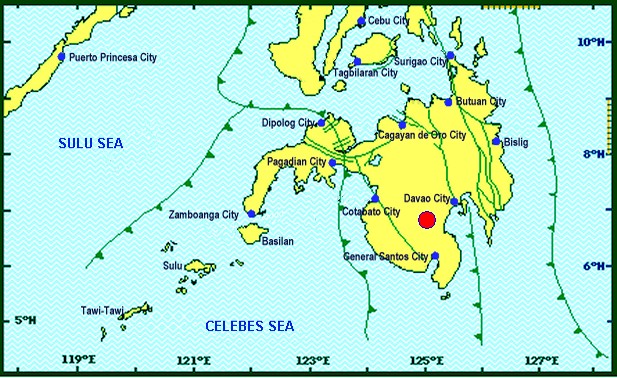 Situation OverviewOn 29 October 2019 at 09:04 AM, a 6.6 magnitude earthquake jolted the municipality of Tulunan, North Cotabato (06.81°N, 125.03°E - 022 km S 79°E) with a tectonic origin and a depth of focus of 7 km. The earthquake was also felt in the neighboring municipalities of North Cotabato and Davao Region.Source: DOST-PHIVOLCS Earthquake BulletinStatus of Affected Families / PersonsA total of 72,578 families or 355,983 persons in 379 barangays in Regions XI and XII were affected by the earthquake incident (see Table 1).Table 1. Number of Affected Families / PersonsNote: Ongoing assessment and validation being conducted.Source: DSWD-FOs XI and XIIStatus of Displaced Families / PersonsInside Evacuation CenterThere are 4,951 families or 20,784 persons taking temporary shelter in 42 evacuation centers in Regions XI and XII (see Table 2).Table 2. Number of Displaced Families / Persons Inside Evacuation CentersNote: Ongoing assessment and validation being conducted.Source: DSWD-FOs XI and XIIOutside Evacuation CenterThere are 12,437 families or 57,974 persons currently staying with their relatives and/or friends, or in open spaces (see Table 3).Table 3. Number of Displaced Families / Persons Outside Evacuation CentersNote: Ongoing assessment and validation being conducted.Source: DSWD-FOs XI and XIIDamaged HousesThere are 43,136 damaged houses; of which, 12,179 are totally damaged and       30,957 are partially damaged (see Table 4).Table 4. Number of Damaged HousesSource: DSWD-FOs XI and XIIAssistance ProvidedA total of ₱105,703,524.91 worth of assistance was provided by DSWD to the affected families (see Table 5).Table 5. Cost of Assistance Provided to Affected Families / PersonsNote: Ongoing assessment and validation being conducted.Source: DSWD-FOs XI and XIIDSWD DISASTER RESPONSE INFORMATION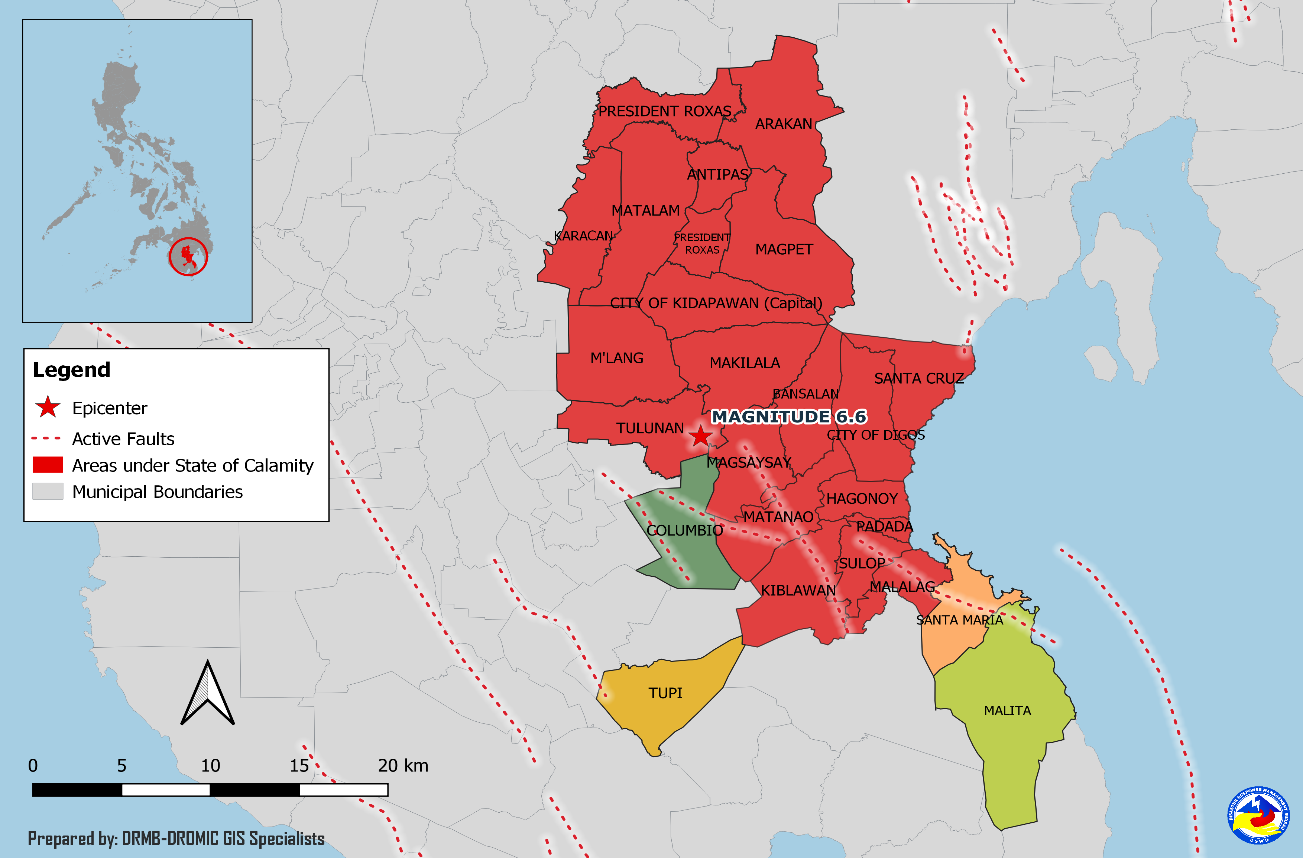 Situational ReportsDSWD-DRMBDSWD-FO XIDSWD-FO XII*****The Disaster Response Operations Monitoring and Information Center (DROMIC) of the DSWD-DRMB is closely coordinating with concerned DSWD Field Offices for any significant disaster response updates.Prepared by:	JOANNA CAMILLE R. JACINTOJEM ERIC F. FAMORCANReleasing OfficerPHOTO DOCUMENTATIONRelief distribution in New Bulatukan, Makilala North Cotabato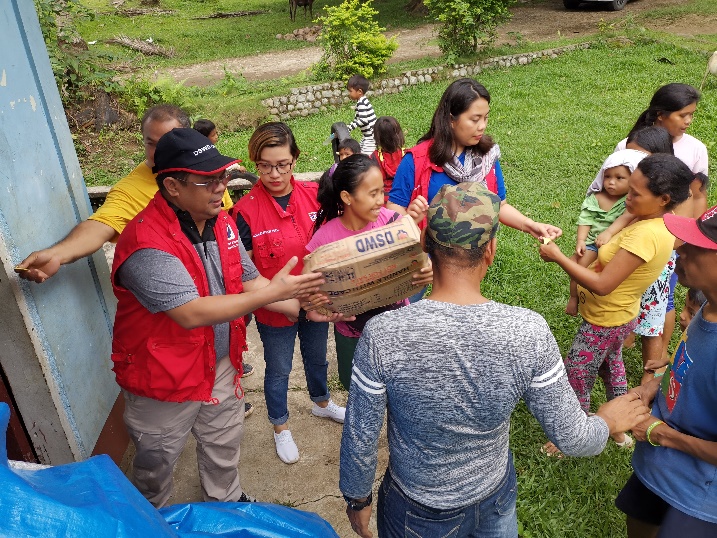 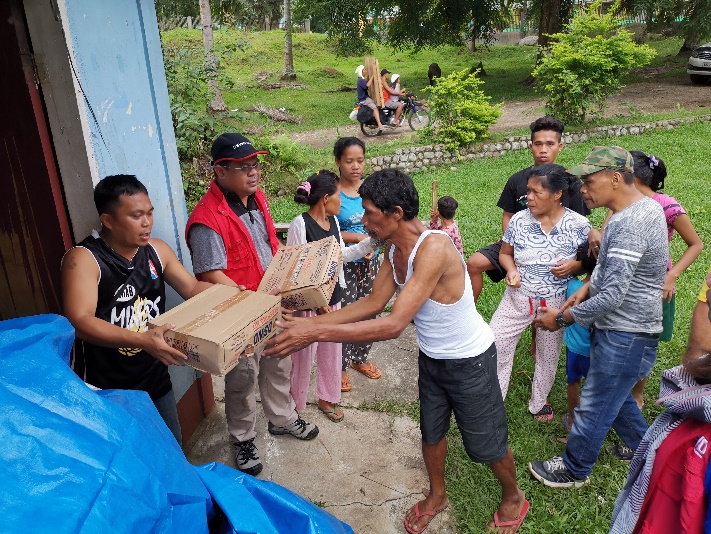 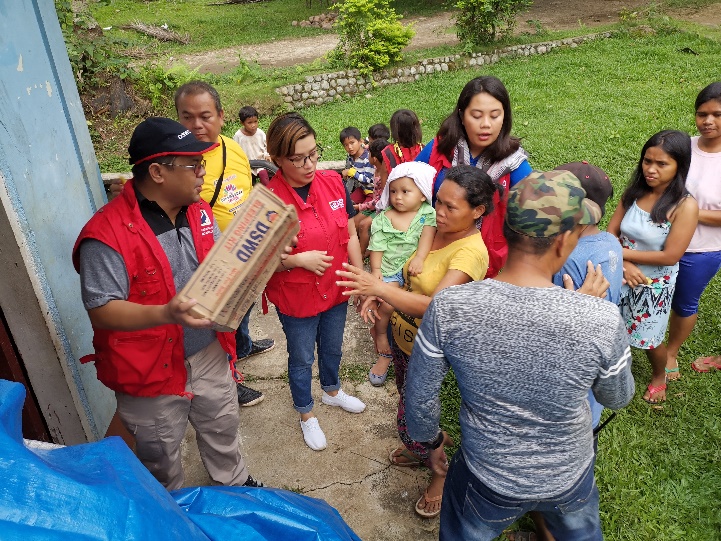 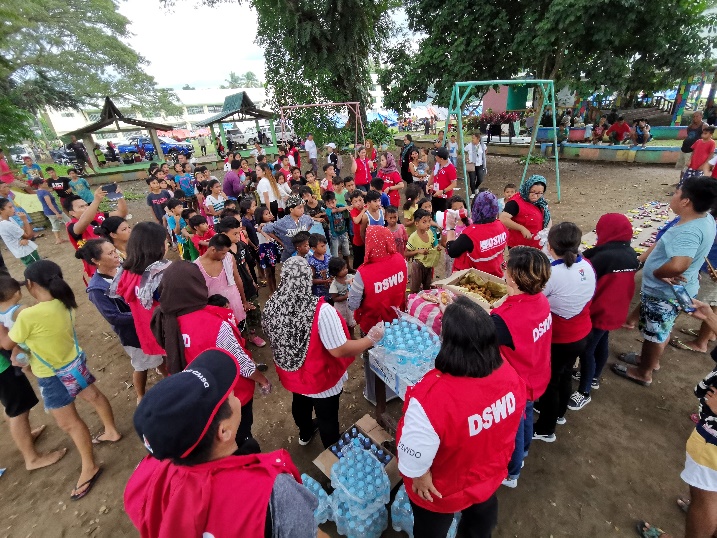 DSWD together with Philippine Coast Guard conducted play therapy at Bacungan Elementary School Evacuation Center 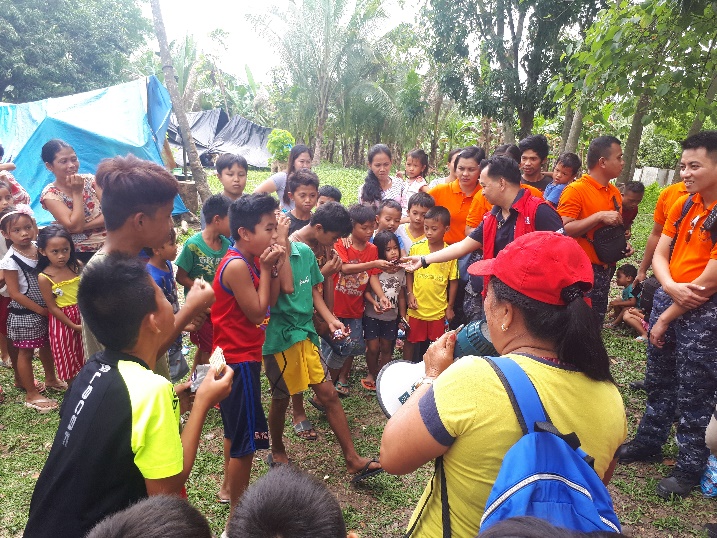 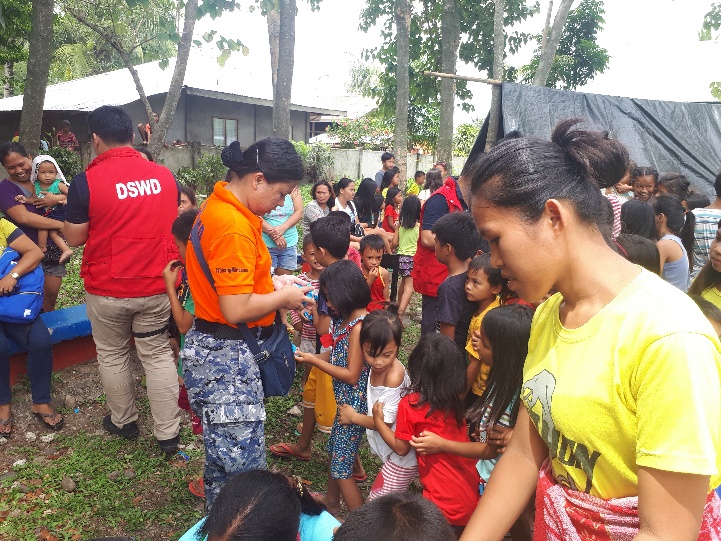 REGION / PROVINCE / MUNICIPALITY REGION / PROVINCE / MUNICIPALITY  NUMBER OF AFFECTED  NUMBER OF AFFECTED  NUMBER OF AFFECTED REGION / PROVINCE / MUNICIPALITY REGION / PROVINCE / MUNICIPALITY  Barangay  Families  Persons GRAND TOTALGRAND TOTAL 379 72,578 355,983 REGION XIREGION XI 168 25,817 122,178 Davao del SurDavao del Sur 159 25,616 121,173 Bansalan25 7,060 29,444 City of Digos (capital)14 2,044 10,220 Hagonoy18 1,480 8,001 Kiblawan21  456 2,280 Magsaysay22 9,331 46,575 Malalag11  491 2,455 Matanao32 3,852 17,688 Padada2  714 3,570 Santa Cruz11  38  190 Sulop3  150  750 Davao OccidentalDavao Occidental 9  201 1,005 Malita1  1  5 Santa Maria8  200 1,000 REGION XIIREGION XII 211 46,761 233,805 North CotabatoNorth Cotabato 209 46,705 233,525 Antipas13  312 1,560 Arakan19  343 1,715 Kabacan12  305 1,525 City of Kidapawan (capital)28 7,322 36,610 Magpet19 2,770 13,850 Makilala38 20,704 103,520 Matalam12  649 3,245 M'lang33 2,099 10,495 President Roxas6  305 1,525 Tulunan29 11,896 59,480 South CotabatoSouth Cotabato 1  18  90 Tupi1  18  90 Sultan KudaratSultan Kudarat 1  38  190 Columbio1  38  190 REGION / PROVINCE / MUNICIPALITY REGION / PROVINCE / MUNICIPALITY  NUMBER OF EVACUATION CENTERS (ECs)  NUMBER OF EVACUATION CENTERS (ECs)  NUMBER OF DISPLACED  NUMBER OF DISPLACED  NUMBER OF DISPLACED  NUMBER OF DISPLACED REGION / PROVINCE / MUNICIPALITY REGION / PROVINCE / MUNICIPALITY  NUMBER OF EVACUATION CENTERS (ECs)  NUMBER OF EVACUATION CENTERS (ECs)  INSIDE ECs  INSIDE ECs  INSIDE ECs  INSIDE ECs REGION / PROVINCE / MUNICIPALITY REGION / PROVINCE / MUNICIPALITY  NUMBER OF EVACUATION CENTERS (ECs)  NUMBER OF EVACUATION CENTERS (ECs)  Families  Families  Persons  Persons REGION / PROVINCE / MUNICIPALITY REGION / PROVINCE / MUNICIPALITY  CUM  NOW  CUM  NOW  CUM  NOW GRAND TOTALGRAND TOTAL 139  42 18,100 4,951 86,230 20,784 REGION XIREGION XI 56  30 7,254 3,171 32,000 11,884 Davao del SurDavao del Sur 56  30 7,254 3,171 32,000 11,884 Bansalan21 12  2,703 783  11,319  2,811 City of Digos (capital)15 3  2,057 560  9,604  2,088 Hagonoy4 3 344 158  1,807 627 Magsaysay10 10  1,671  1,464  7,435  5,608 Matanao2 1 297 176  1,154 646 Padada1 1 32 30 111 104 REGION XIIREGION XII 83  12 10,846 1,780 54,230 8,900 North CotabatoNorth Cotabato 83  12 10,846 1,780 54,230 8,900 City of Kidapawan (capital)13 2  3,044 200  15,220  1,000 Magpet26 1  1,744 144  8,720 720 Makilala39 9  5,907  1,436  29,535  7,180 REGION / PROVINCE / MUNICIPALITY REGION / PROVINCE / MUNICIPALITY  NUMBER OF DISPLACED  NUMBER OF DISPLACED  NUMBER OF DISPLACED  NUMBER OF DISPLACED REGION / PROVINCE / MUNICIPALITY REGION / PROVINCE / MUNICIPALITY  OUTSIDE ECs  OUTSIDE ECs  OUTSIDE ECs  OUTSIDE ECs REGION / PROVINCE / MUNICIPALITY REGION / PROVINCE / MUNICIPALITY  Families  Families  Persons  Persons REGION / PROVINCE / MUNICIPALITY REGION / PROVINCE / MUNICIPALITY  CUM  NOW  CUM  NOW GRAND TOTALGRAND TOTAL27,726 12,437 137,080 57,974 REGION XIREGION XI12,943 12,437 63,165 57,974 Davao del SurDavao del Sur12,943 12,437 63,165 57,974 Bansalan 4,928  4,493  23,202  20,546 City of Digos (capital)5 5 20 20 Hagonoy435 435  2,175  2,175 Magsaysay 7,402  7,331  37,010  34,475 Matanao125 125 525 525 Padada20 20 93 93 Santa Cruz28 28 140 140 REGION XIIREGION XII14,783 - 73,915 - North CotabatoNorth Cotabato14,783 - 73,915 - Antipas33  - 165  - Arakan10  - 50  - Kabacan75  - 375  - City of Kidapawan (capital)70  - 350  - Matalam534  -  2,670  - M'lang 2,041  -  10,205  - President Roxas219  -  1,095  - Tulunan 11,801  -  59,005  - REGION / PROVINCE / MUNICIPALITY REGION / PROVINCE / MUNICIPALITY NO. OF DAMAGED HOUSES NO. OF DAMAGED HOUSES NO. OF DAMAGED HOUSES REGION / PROVINCE / MUNICIPALITY REGION / PROVINCE / MUNICIPALITY  Total  Totally  Partially GRAND TOTALGRAND TOTAL43,136 12,179 30,957 REGION XIREGION XI13,433 3,306 10,127 Davao del SurDavao del Sur13,232 3,240 9,992 Bansalan3,675 1,145 2,530 Hagonoy 842  179  663 Kiblawan 52  18  34 Magsaysay7,402 1,609 5,793 Matanao 725  68  657 Padada 375  165  210 Santa Cruz 11  2  9 Sulop 150  54  96 Davao OccidentalDavao Occidental 201  66  135 Malita 1  1  - Santa Maria 200  65  135 REGION XIIREGION XII29,703 8,873 20,830 North CotabatoNorth Cotabato29,647 8,858 20,789 Antipas 301  18  283 Arakan 192  15  177 Kabacan 267  5  262 City of Kidapawan (capital)6,724  875 5,849 Magpet1,161  118 1,043 Makilala15,721 6,180 9,541 Matalam 345  13  332 M'lang1,991  535 1,456 President Roxas 333  36  297 Tulunan2,612 1,063 1,549 South CotabatoSouth Cotabato 18  1  17 Tupi 18  1  17 Sultan KudaratSultan Kudarat 38  14  24 Columbio 38  14  24 REGION / PROVINCE / MUNICIPALITY REGION / PROVINCE / MUNICIPALITY  DSWD  LGU  NGOs OTHERS  GRAND TOTAL GRAND TOTALGRAND TOTAL 105,703,524.91 - - - 105,703,524.91REGION XIREGION XI 49,319,177.71 - - - 49,319,177.71 Davao del SurDavao del Sur 49,202,077.71 - - - 49,202,077.71 Bansalan15,911,471.84  -  -  -  15,911,471.84 City of Digos (capital)8,382,212.83  -  -  -  8,382,212.83 Hagonoy1,943,279.73  -  -  -  1,943,279.73 Kiblawan 574,127.50  -  -  - 574,127.50 Magsaysay15,565,298.92  -  -  -  15,565,298.92 Malalag 703,815.00  -  -  - 703,815.00 Matanao5,302,445.71  -  -  -  5,302,445.71 Padada 573,897.39  -  -  - 573,897.39 Sulop 245,528.79  -  -  - 245,528.79 Davao OccidentalDavao Occidental117,100.00 - - -  117,100.00 Santa Maria 117,100.00  -  -  - 117,100.00 REGION XIIREGION XII56,384,347.20- - - 56,384,347.20North CotabatoNorth Cotabato 56,384,347.20 - - - 56,384,347.20Arakan3,172,649.00  -  -  -  3,172,649.00 City of Kidapawan (capital)13,530,270.00  -  -  -  13,530,270.00 Magpet8,475,919.00  -  -  -  8,475,919.00 Makilala21,633,857.48 -  -  - 21,633,857.48Matalam2,767,475.00  -  -  -  2,767,475.00 M'lang1,747,874.00  -  -  -  1,747,874.00 Tulunan5,056,302.72  -  -  -  5,056,302.72 DATESITUATIONS / ACTIONS UNDERTAKEN28 August 2020The Disaster Response Management Bureau (DRMB) is closely coordinating with the concerned Field Offices for significant disaster response updates.DATESITUATIONS / ACTIONS UNDERTAKEN13 December 2019DSWD-FO XI is still on BLUE alert status.10 December 2019DSWD-FO XI provided financial assistance through Cash-for Work amounting to ₱1,985,445.00 and burial and medical assistance worth ₱5,754,535.00 to the affected families. DATESITUATIONS / ACTIONS UNDERTAKEN28 August 2020DSWD-FO XII provided 20 rolls of laminated sacks, 642 flashlight batteries and 2,592 Hexamine cooker to LGU of Makilala, North Cotabato.04 August 2020Most of the ECs closed in Kidapawan, North Cotabato were due to the transfer of IDPs from EC to transitory sites; of which, 43 families are temporarily staying at Brgy. Perez Transitory Site, 163 families at Brgy. Ilomavis Transitory Site and 197 families at Brgy. Balabag Transitory Site.DSWD-FO XII released 1,300 family food packs, 816 collapsible water container, 3,218 malong and 50 rolls of laminated sacks to LGU of Makilala, North Cotabato on 30 June 2020.11 June 2020DSWD-FO XII received sacks of rice donated by the Republic of Korea. As of 04 August 2020, the following affected LGUs have received the donated rice: